ESS 100	 (Stapleton)							Name: ___________________________Notes: Greenhouse Effect and Solar Oven Notes1.  Use the diagram to explain how greenhouse gases warm up the Earth.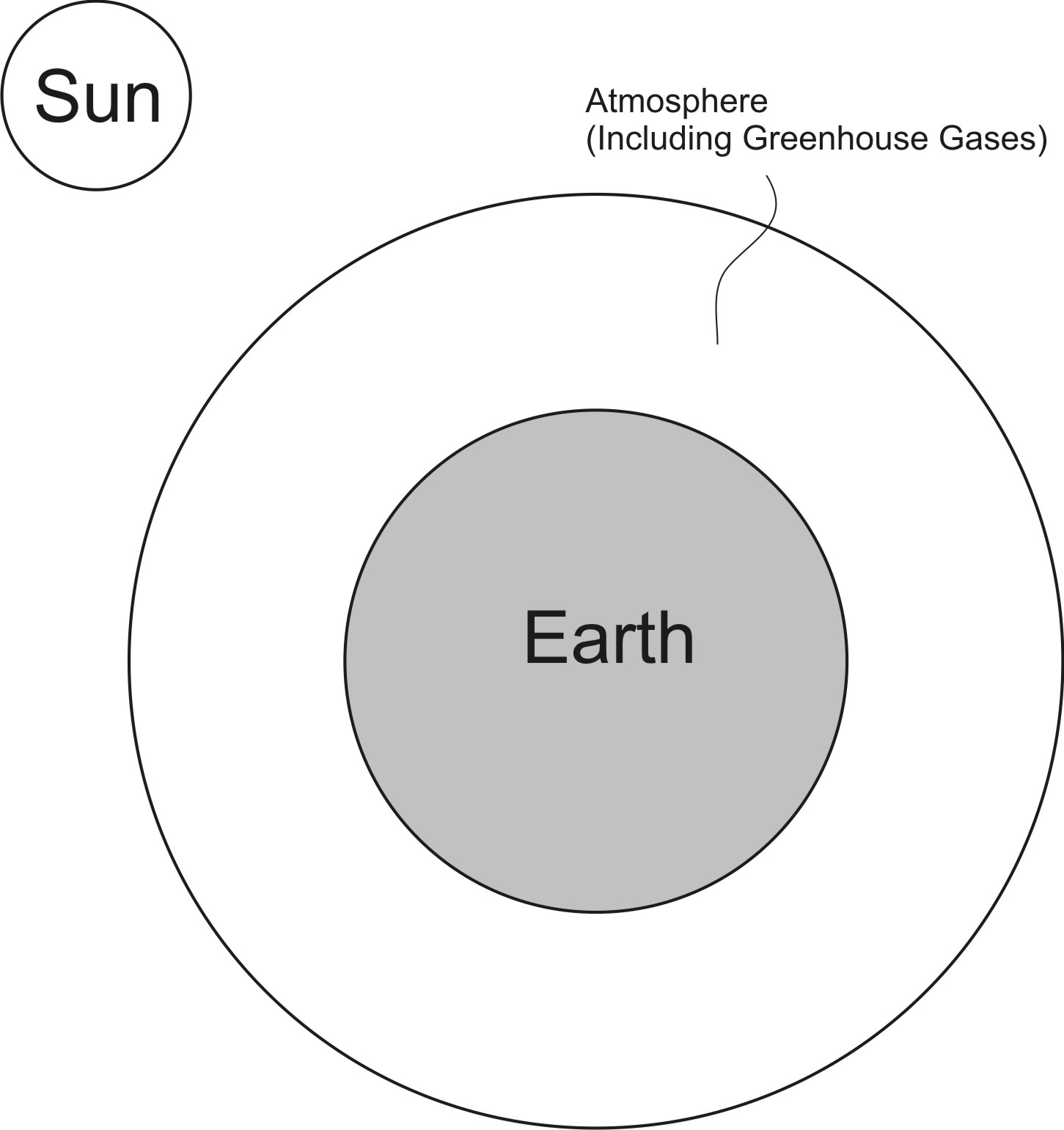 2.  List the top 4 greenhouse gases that are causing global warming, and tell where each comes from.	1.	2.	3.	4.3.  Explain how a solar oven uses the greenhouse effect to cook food.4.  “A solar oven is powered by nuclear fusion.”   Explain how this statement makes sense.